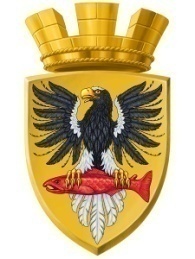                           Р О С С И Й С К А Я   Ф Е Д Е Р А Ц И ЯКАМЧАТСКИЙ КРАЙП О С Т А Н О В Л Е Н И ЕАДМИНИСТРАЦИИ ЕЛИЗОВСКОГО ГОРОДСКОГО ПОСЕЛЕНИЯот       15.  01.  2014					№  09_-п             г. ЕлизовоВ соответствии со ст.ст. 8,36,37 Градостроительного кодекса Российской Федерации, ст.14 Федерального закона от 06.10.2003 № 131-ФЗ «Об общих принципах организации местного самоуправления в Российской Федерации», п.14 ч.2 ст.7 Федерального закона от 24.07.2007 № 221-ФЗ «О государственном кадастре недвижимости»,  Правилами землепользования и застройки Елизовского городского поселения, принятых Решением Собрания депутатов Елизовского городского поселения от 07.09.2011 № 126, на основании обращения Управления архитектуры, градостроительства, земельных отношений и природопользования администрации Елизовского муниципального района от 30.12.2013 ПОСТАНОВЛЯЮ:1. Уточнить земельному участку с кадастровым номером 41:05:0101001:486, местоположением: край Камчатский, р-н Елизовский, г. Елизово, район автостанции, расположенному  в зоне коммерческого, социального и коммунально-бытового назначения (ОДЗ 3), вид разрешенного использования – «объекты торгового и коммерческого назначения». 2. Направить данное постановление в филиал ФГБУ «ФКП Росреестра» по Камчатскому краю для внесения в государственный кадастр недвижимости сведений по уточнению вида разрешенного использования земельного участка с кадастровым номером 41:05:0101001:486.3. Управлению делами администрации Елизовского городского поселения  (Т.С. Назаренко)  разместить  настоящее постановление на официальном сайте администрации Елизовского городского поселения  в сети «Интернет».4. Контроль за реализацией настоящего постановления возложить на заместителя Главы администрации Елизовского городского поселения В.И. Авдошенко.Глава администрацииЕлизовского городского поселения                                                              Л.Н. Шеметова  Об уточнении вида разрешенного использования земельному участку с кадастровым номером  41:05:0101001:486